Dispositif « MOI(S) SANS TABAC »Moi(s) sans tabac, c’est quoi ?Face à l’importance du tabagisme, responsable de 15% de la mortalité régionale, le Ministère de la Santé et l’Agence nationale de santé publique prévoient l’organisation, en novembre 2016, de l’opération « Moi(s) sans tabac ». En Normandie, l’ARS pilote le projet en lien avec l’IREPS Haute-Normandie.« Moi(s) sans tabac » s’inspire d’un dispositif anglais, appelé « Stoptober », mis en œuvre annuellement par Public Health England depuis 2012. Il s’agit d’un défi collectif qui consiste à inciter et accompagner tous les fumeurs, via des actions de communication et de prévention de proximité, dans une démarche d’arrêt du tabac sur une durée de 30 jours. Pourquoi un accompagnement sur un mois ? Car au-delà de 28 jours, les chances d’arrêter de fumer de manière permanente sont multipliées par 5.Pour le grand public, Moi(s) sans tabac comporte deux temps successifs Octobre 2016, mois qui précède l’évènement, sera consacré à la sensibilisation des fumeurs. L’objectif est de susciter des inscriptions à Moi(s) sans tabac via Tabac Info Service Site / Appli / 3989 / Campagnes médiatiques.Novembre 2016, mois de l’opération, comportera des actions de communication et des actions de proximité soutenant l’arrêt du tabac des ex-fumeurs. Et les prescripteurs de Traitements de Substitution Nicotinique ?Depuis janvier 2016, de nouveaux professionnels peuvent prescrire les traitements de substitution nicotinique. Il s’agit des sages-femmes, médecins, médecins du travail, pharmaciens, infirmières, masseurs-kinésithérapeutes et chirurgiens-dentistes. L’ensemble des prescripteurs est particulièrement ciblé par le dispositif Moi(s) sans tabac pour soutenir et accompagner au mieux les patients dans leur démarche. Des sessions d’information permettront de vous présenter le dispositif national, les objectifs pour la Normandie et les possibles modalités de votre implication qui sera nécessaire pour la réussite de cette initiative. Nous vous convions à ces réunions mises en place dans toute la région au mois de septembre 2016. Ces sessions d’informations sont gratuites.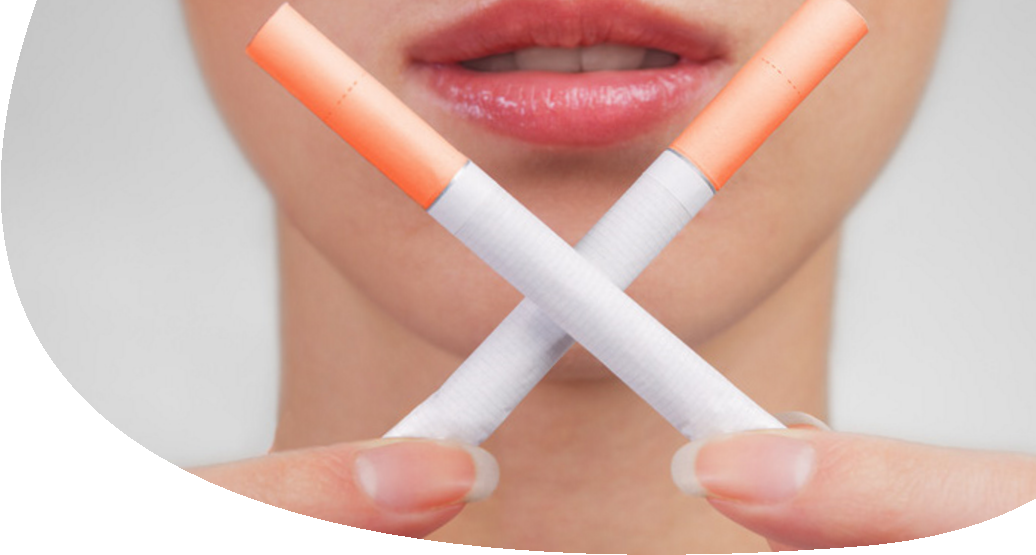 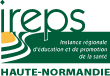 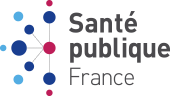 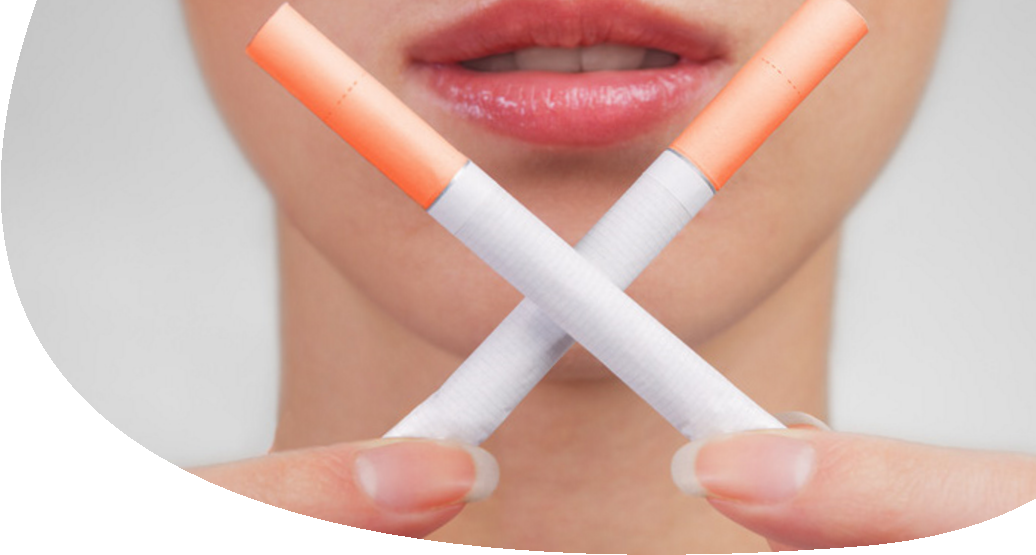 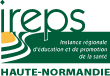 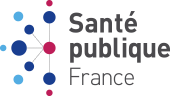 Inscription en ligne Pour vous inscrire, cliquez sur ce lien : http://ireps.oxatis.com/PBCPPlayer.asp?ID=1781910Des formations sur les enjeux du sevrage tabagique destinées à l’ensemble des prescripteurs de TSN vous seront ensuite proposées en octobre 2016.  Contact  	Charline DIVAY, chargée d’animation de projets à l’IREPS Haute-Normandie 	 	02.32.18.07.60 / charline.divay@ireps-hn.orgLieuDateCréneauRouenPôle Régional des Savoirs 115 boulevard de l’Europe 76100 Rouen 6 septembre 20169h30-12h30EvreuxMaison de quartier de la Madeleine Place Kennedy 27000 Evreux8 septembre 20169h30-12h30Le HavreSalle René Cassin 130 rue Anatole France 76600 Le Havre9 septembre 201614h-17hCaenMaison des associations 7 Bis Rue Neuve Bourg l’Abbé14000 Caen12 septembre 201614h-17hAlençonSalle Baudelaire Rue Porchaine 61000 Alençon14 septembre 201614h-17hSaint-LôAmphithéâtre Centre Hospitalier Mémorial de Saint-Lô715 Rue Henri Dunant50000 Saint-Lô16 septembre 201614h-17h